JT CARE HOMES LTDHead office: 258 Garstang Road, Fulwood, Preston, PR2 9QBContact: 01772 717829BROOKLANDS, 6 Black Bull Lane, Fulwood, Preston, PR2 3PU.         	Tel: 01772 719078	      FAIRMONT, 30 Watling Street Road, Fulwood, Preston, PR2 8DY.  	Tel: 01772 715228	              OXFORD HOUSE, 258 Garstang Road, Fulwood, Preston, PR2 9QB. 	Tel: 01772 713503ISSUE NO. 41 	SPRING 2018RESIDENT’S NEWS HELLO’S A warm welcome to Edward at the Brooklands.  Also to Audrey, Cynthia, Mary, Margaret H and Margaret P at The Brooklands and to Elsie and Pam at Oxford House who have all come to stay with us for a short while.  We hope you all settle into your new surroundings.BIRTHDAY ANNOUNCEMENTSEdward (BR) on 20th January				Jean (OX) on 5th MarchEric (FM) on 21st January				Ellen (BR) on 14th MarchJack (FM) on 15th February				Margaret (BR) on 23rd MarchCaroline (OX) on 18th February				Barbara (OX) on 26th MarchMarion (BR) on 26th FebruaryHAPPY BIRTHDAY TO EVERYONEACTIVITIESREGULAR ACTIVITIES AT ALL HOMESHairdresser weekly at all homesAromatherapy with Mary at FairmontExercises and games with Margaret 2 times per weekHoly communion weeklyFortnightly reflexology at FairmontWeekly movie night and takeaway at FairmontFilm afternoons at Oxford House/BrooklandsChiropodist visits regularlyBROOKLANDSResidents have had their nails painted by our staffWe had a Movie day –residents decided to watch West side story Zoolab visited with their creepy crawlies.Feely bag activities with Margaret Residents folded towel / napkins and cleaned tables Ice cream day - residents had a variety of different ice creams and toppings Hunt for happiness crafts  - residents enjoyed colouring / painting Hot Tea - Tea Party - All residents enjoyed a variety of teas and home made cakes World cheese day - Cheese taster day with crackers and wine National pie day - a variety of homemade pies for everyone Burns night - decorations / haggis and shortbread OOMPH football and exercises - Sue and Kim We held a tea party on Dignity DayCynthia went to church with Kim Pizza making – residents enjoyed making their own pizzas with a variety of toppings Pancake day - pancakes for all residents with a selection of extra toppings Valentines Day - decorations / chocolates and cards Poppy and Jacks nursery visit each week - brought cards on valentines, they have also been singing for the residents and playing music. Blackpool sing along special Music afternoon Floral prints colouring.Fish and chip supperResidents have been making pom poms out of wool to make into animals Residents played HOY for chocolate Phantom winger  - Irish Jig - connie, olive, pat, ellen, kath l, Cynthia and Elizabeth Decorated for Chinese new year St Patricks Day - decorated the home / green cake and soup!! and cocktails Hangman for chocolate prizes OXFORD HOUSEJanuary 201801/01/18 – Quiz in afternoon and buffet tea04/01/18 – Pet Therapy session with Rolo the dog07/01/18 – MR C had telephone chat with daughter in Leicester                   JB – out for Costa Coffee                   Movie Night – Holiday Inn08/01/18 – Nails painted for ladies                   Bean Bag questions and answer game10/01/18 – JD and JP looking at items in sewing corner and reminiscing with manager about JP’s mother sewing for Royalty and Gentry in London                   Claire H showing CB how to take selfies!!                   JD and JP showing Jenna how to cast on and knit11/01/18 – Sing-a-long afternoon, MW reading stories out of Take-a-Break magazine for everyone, staff and residents having general chat about anything and everything.12/01/18 – JP playing Patience with cards brought in by Sharon A13/01/18 – Manicure afternoon for all residents18/01/18 – Alzheimers Activity Book – Finish the Saying/Sentence20/01/18 – OOPMH Exercise Afternoon25/01/18 – Nails Cut and Painted27/01/18 – Snakes and Ladders28/01/18 – Pizza Making for tea                  Movie Night – Gone With The WindFebruary 2018 02/02/18 – Cookie Making afternoon04/02/18 – DM chatted with her sister on telephone05/02/18 – Cake making afternoon for tea09/02/18 – Valentines Card making10/02/18 – MH out to church11/02/18 – EP out for tea12/02/2018 - Snakes and Ladders14/02/18 - Valentines Day Meal, Chocolate Hearts for residents tables at lunch, paper napkins with hearts, heart shaped ice cubes for drinks, heart shaped biscuits, red heart shaped sponges with jam and cream16/02/18 – Trimmed the home and celebrated Chinese New Year with buffet tea18/02/18 – EP out for tea23/02/18 – OOMPH Exercise Class26/02/18 – OOMPH Exercise and Sing-a-LongMarch 201801/03/18 – Trimmed up and Celebrated St David’s Day, Sharon bought new table flower decorations for table - Daffodils07/03/18 - Chiropodist08/03/18 – Nails and Reminiscence10/03/18 – DM out for lunch                  JD out for tea11/03/18 – Celebrated Mothers Day – Cooked Breakfast and Special Lunch                  EP out with family12/03/18 – Tea Tasting afternoon14/03/18 – Easter Bonnet Making15/03/18 -  Entertainer – Blackpool Bus Sing-a-Long from start of journey to coming home16/03/18 – Easter Card Making17/03/18 – Trimmed up and Celebrated St Patricks Day28/03/18 – JP out to Asda with Sharon A29/03/18 – Bill and Edna - Celebrated 70 years of Marriage ( Platinum Wedding Anniversary), Rachel Mercer Entertainer, Buffet Tea and Cava – well done to everyone who managed to gather cake/balloons/card/banners etc and book entertainer at short notice!!!31/03/18 – OOMPH Exercise Class                   JP made chocolate rice krispie cakes with Emma for tea                  MS out for lunch                  RM out for lunchMr C goes Temple every Monday and Friday, also has lunch at TempleJane B –has been out for walks with Sarah and Donna DFAIRMONTJanuary Weekly papers and magazines Neil went out to lunch with his mum and brotherMarks mum visited with his dog BugsyFranks son and family visited lotsEric went out for lunch with familyJimmy visited his sisterRW brother visitedJR sister visited PD son visited KH wife visited and went for a walk around the gardenPrize bingo and scones dayJDE family visitedMovie and nibbles JB family visitedFranks birthday bash with cake and family Snowball fights JDE friends visited with the dog JR the Pastor David visited herCraft afternoonGames and cards Nail painting Reminiscing afternoon with Donna Hangman and singalong with Bev Bowling and skittlesBingo afternoon take away night ChineseSinging and dancing with residentsThe game Cluedo Playing on the WIICelia went to Michelle’s house for her tea and watched a filmEB had a lovely birthday cake and singing Panto Robin hoodFebruary 1st was dignity day we had a tea party and made valentines cardsMovie and nibbles Nail painting Lots of family visits from MD FL JDE, NWResidents palyed the sticker on the head games when you guess what you are with Tina and LaurenLH making salt dough hearts for valentines with residentsStaff asking about pasts and history with residentsBrenda visted with her dog Gizmo Jigsaws with RL CH.Lots of Oomph activites bowling on the wiiRiver monster about fishing on NetflixDonna went around the residents with “guess how many mini eggs there are in the jar”National monopoly day with Bev RL,CA,SB,BGMemory ball game and catchCH sister and family visited from Kent with their dog Twiddle muffs and Oomph newsletters scattered around Celia out for tea at Michelle’s house JDE granddaughter visited with Rocky the dog and had cuddles with residentsChocolate given to all residents for chocolate dayWe had a singer preform with his guitar and sang all residents loved and enjoyed this with tamborines Dancing and singing with residents One to one activites Cards given to all residents for Valentines day with chocolate and cake and sing alongPancake Day all residents tried the savoury and sweet onesMarchClay makingOne to ones with the oomph memory bookResidents reading the oomph news paperSnow ball fightsJigsawsMusical instrumentsBalloon volleyballQuiz morningsFilms and nibblesEaster craft making cards and eggs painting Outings / visitsShopping and afternoon tea with SB JDx EB out for lunch with family JR sisters visiting and brought in cakes NW mum visits and has chat KH wife visits JDE daughter and Rocky the dog visitedNW went out shopping to buy a Mothers Day gift PD son Michael visited with flowers VT daughters visited with presents Phantom winger Pub to watch the Irish Jig singer NW EB MD BLACKPOOL TEA DANCE SB RW JDE EB BC CH all really enjoyed RW brother and sister in law visited BC out for lunch with staffVT Husband visited Staff visiting RL in hospital Play your cards right BG Friends visited and had chat also sister in laws visited. Smart Kids nursery visited for book week dressed up and played games with the residents The cub scouts visited and brought in gifts for all our residents Nightwear party residents purchased their new nightwear St Patricks Day we trimmed up in green and white put Irish music on and danced Tony made green fairy cakes we organised an Irish singer to come in on 30TH March Blackpool singalong all residents enjoyed the memory bus journey and sang their hearts out IMPROVEMENTS AROUND THE HOMESFire alarms and emergency lighting systems have been tested in all homes. Kevin our handymen has been PAT testing all electrical appliances in our homes.We have started to obtain our cleaning supplies from Shorrock Trichem. They have fitted new dispensers for hand gel, soap and hand towels throughout all our buildings.We have obtained a supply of replacement nurse call buzzer switches from Acewell Electronics.We have supplied more comfortable chairs for staff to use when completing recordsWe have standardised our notice boards across the group so that information relevant to residents and visitors is more easily visible. Legal information is now displayed together and we have areas for forthcoming activities and staff achievements in all homes.Our handymen have been changing taps to lever style to make them easier for residents to use. They have also been cleaning light fittings and radiator covers. They have started to power wash outside areas to get rid of moss and grime.We have replaced lots of cladding in rooms around the buildingsBROOKLANDS2 new chairs provided to create a reading area on the first floor3 new blinds supplied by Poppy BlindsRoom 11 has been fully refurbished with new carpets, furniture and re-decorated.Jigsaw Landscapes have created a new bin storage area and increased parking space at the rear with extra block paving.Room 4 has had a new set of furnitureWe have purchased a new retro style radio/CD player for the residentsWe have provided new canvas prints in the dining room.We have put new retro style photos in the hairdressers room and we have purchased a Bakelite hairdryer to provoke memories for residents.We have purchased a new SMART TV with funds donated by a late residents family. This will expand the viewing options for residents and give them access to Netflix and Music via the television.A new automatic door has been fitted with a keypad for access and exit.Room 14 has been decorated and has new curtains.The Dining Room has been paintedFAIRMONTThe staff have created a retro themed music room with a 1950s sideboard, old telephone and retro radio. We have also put up some old film posters.The hairdressers room has been updated with new vinyl floor covering and photos. There is also a new nail bar in situ for staff to do manicures for residents6 bedrooms, 3 Corridors and 2 stair carpets have been cleaned by Leyland Cleaning Services.We purchased 8 new chairs for the music room and a drop leaf table for crafts etc.Room 17 has been decorated and has new curtains.We have renewed pipe boxing of central heating pipes in several rooms including the new music room. This will improve the health and safety of our residents and staff.OXFORD HOUSELeyland Cleaning Services have cleaned several bedroom carpets, plus the lounge and corridors and the stairs and landing3 ensuites have had new vinyl floor coveringsRm 11 has had a new carpetThe dining room carpet has been replaced with vinyl flooring. The room was also re-painted at the same timeWe are investigating ways to improve the heating in the Visitors lounge.The entrance porch has been painted.We have purchased a digital photo frame to keep you updated with activities in the home.We supplied a new ironing board.GOODBYESFarewell to Joan who left Brooklands in February and to Harold who left in March.  We also said goodbye to Elizabeth in January, Maureen in February and Ann in March who left Oxford House.  Ada passed away on 5th January, Winifred passed away on 28th January and Richard passed away on 15th February all were residents of The Brooklands.  Jack passed away on the 29th January and Frank passed away on the 17th February who were residents at Fairmont.  Shelia from Oxford House passed away on 28th January.  We would like to extend our deepest sympathies to all of their families and friends.STAFF NEWSWe have welcomed the following new staff since the beginning of the year, Emma a new evening carer and Susan a night carer at Oxford House and at Brooklands we have a new domestic Pauline and a new Senior Carer Susan.STAFF TRAININGJanuary 2018The Level 2 and Level 3 Health and Social Care Diploma continued to be delivered to staff in house by Runshaw College. Our Managers continued working towards their Level 5 Diploma in Leadership and Management in Health and Social Care with Runshaw College. 4 staff attended an ‘Assessing Mental Capacity’ Workshop run by One Stop Social.Oxford House had their first follow up site visit from OOMPH to support the ongoing implementation and development of our new Wellbeing Program.11 staff from Brooklands attended an in house falls prevention education session.6 staff attended an ‘Advance Care Planning and Communication Skills’ Training Session run by Trinity Hospice and St. Catherine’s Hospice.5 of our company safeguarding champions attended a Safeguarding Champions Workshop.3 staff attended a ‘Safe Administration of Medication’ refresher training course run by Carefully Trained.35 staff completed Infection Control Refresher Training this month.5 staff completed Mental Capacity Act and Deprivation of Liberty Safeguards Refresher Training this month.3 staff completed Moving and Handling Training this month.3 staff completed Food Hygiene and Safety Training this month.February 2018The Level 2 and Level 3 Diplomas in Health and Social Care continued to be delivered in house by Runshaw College. Our Managers continued working towards their Level 5 Diploma in Leadership and Management in Health and Social Care with Runshaw College. Fairmont and Brooklands had their first follow up site visit from OOMPH to support the ongoing implementation and development of our new Wellbeing Program.2 staff attended an ‘Advance Care Planning and Communication Skills’ Training Session run by Trinity Hospice and St. Catherine’s Hospice.3 of our company Infection Prevention and Control Champions attended an Infection Prevention and Control Conference run by Lancashire County Council.4 staff achieved or renewed their Level 2 Award in Emergency First Aid at Work.19 staff completed Mental Capacity Act and Deprivation of Liberty Safeguards Refresher Training this month.3 staff completed Nutrition and Hydration Training as part of their induction or refresher training this month.2 staff completed Fire Safety Awareness Training this month.March 2018The Level 2 and Level 3 Diplomas in Health and Social Care continued to be delivered in house by Runshaw College. Our Managers continued working towards their Level 5 Diploma in Leadership and Management in Health and Social Care with Runshaw College. 41 staff completed Safeguarding Adults refresher training.39 staff completed Safeguarding Children training.27 staff completed Hand Hygiene Training as part of their induction or refresher training this month.4 staff completed Fire Safety Awareness Training this month.5 members of staff successfully achieved their Care Certificate this month.4 members of staff completed training in Sepsis Awareness and National Early Warning Signs (NEWS2) this month. They have started to disseminate this training to other JT Care Homes Staff.Joanne (Company Director) attended a GDPR and Cyber Security Workshop run by LCC for Care Providers. The workshop covered GDPR awareness, Lancashire County Council expectations in relation to new GDPR regulations, Password Rules, Recognising Fake Websites & Emerging Threats, Privacy Settings for Social Media and Hacking Issues.LOOKING AHEADOne of the biggest issues facing us in the next few months is the introduction of the new General Data Protection Regulations on 25th May 2018. This represents a major overhaul of current data protection laws and we will be reviewing all our policies to ensure that they comply with the new tougher rules. We will also be contacting our IT support provider to confirm that any data held on remote backups is secure and manageable. If we communicate with you by email we will shortly be sending a message asking you to confirm that you are happy for us to continue doing so as consent can no longer be assumed.We are now in the process of transferring our resident records onto our new Cura electronic care system; we can assure you that any data stored on their systems is secure so that you will have no concerns about personal data being misused.Around the homes we will continue our scheduled maintenance programme of decorating and cleaning. When the weather improves our handymen will focus on getting our outdoor areas ready for use by our residents.DIRECTORS BLOGSpring has sprung and there is a definite buzz around our homes at this time of year. Over the last 3 months we have spent time assessing what goals we would like to achieve and acquiring various items to enhance the lives of our residents.At Fairmont we have created a retro music room with a 1950s sideboard, retro style radio and various old film posters. We had a very kind donation from  a family of a larger television for the lounge so we have moved the old TV into this room where we plan to show classic films etc and play music. The room will also be used for crafts.We have also created a more suitable hairdressing space which will double up as a nail bar. New flooring and pictures have been fitted along with new seating for whilst residents are waiting.At the Brooklands we have created a new library seating area on the first floor where residents can enjoy quiet time. We have also put up some retro style photos in the hairdressing room, and are working on plans to convert the visitors lounge to a multi themed space for residents.Oxford House have had some new food themed canvas prints for their dining area and a retro style radio so they can play the OOMPH podcasts each week. The visitors lounge will shortly be transformed into a retro hair salon with new flooring, heating and roofing to retain the heat in the room. We have several photos to put on display, a nail bar and a Bakelite hairdryer to evoke some memories.Our staff have been working really hard to offer a range of activities for residents and also have “golden moments” with individuals. These are reviewed each month and staff members receive a small gift as a token of our appreciation for all the hard work they do. Thanks everybody!We have recently refurbished the bungalow at the rear of The Brooklands. It is now available to rent on AirBnB but if any relatives would like to make use of the accommodation provided this can be arranged by contacting our Head Office. It is suitable for up to 6 people plus 1 well behaved dog!SPECIAL REQUESTThe staff at all our homes would be grateful for donations of any of the following items which they will be placing in rummage boxes to provide stimulation and interest for our residents:Wool/fabrics, thimblesShoe cleaning brushes and cloths or old polish tinsAny old memorabilia, tins etc that might evoke a memory for our residentsMagazines – to be left out for residents to look atHair rollers, combs, brushes etc Old postcards/photos of Preston or other areas of interestMusical instruments- tambourines, maracas etcIf you are having a spring clean or a loft clearout and have any items that you think may be of interest to our residents please bring them in. You can be sure we will make good use of them.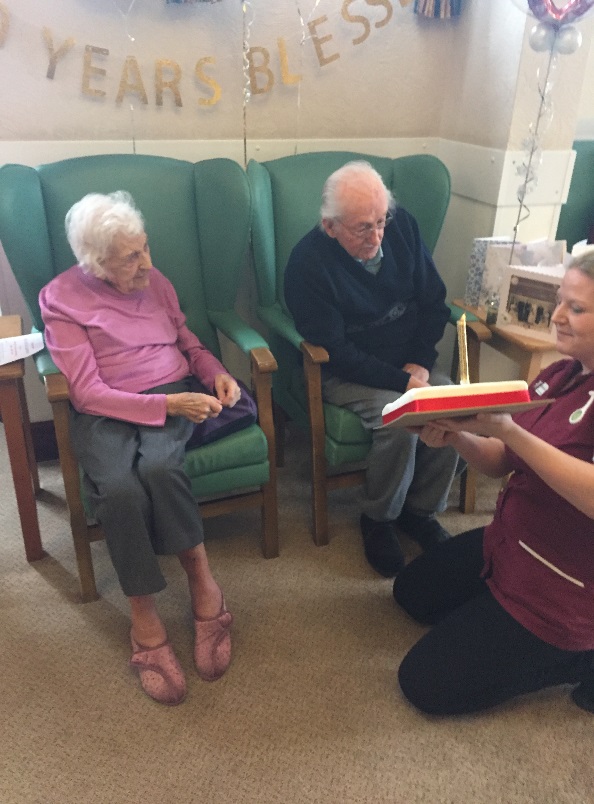 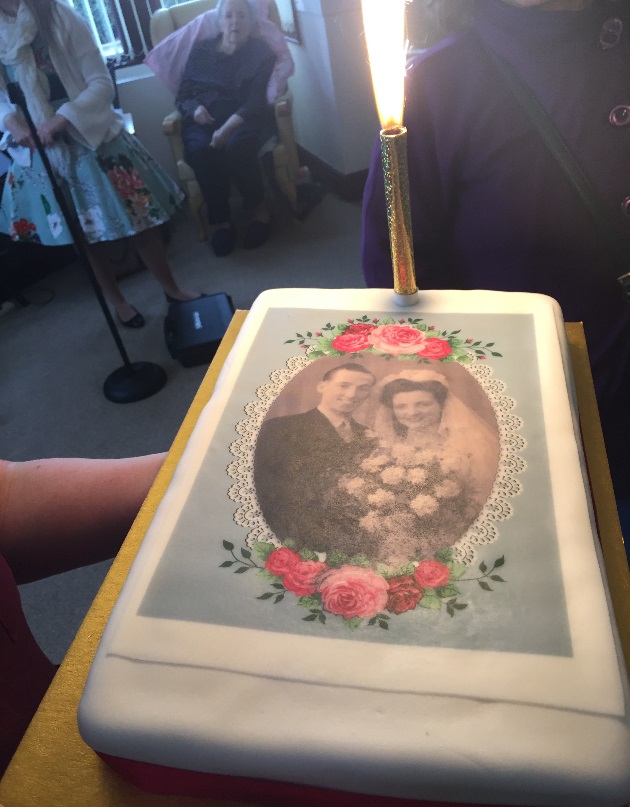 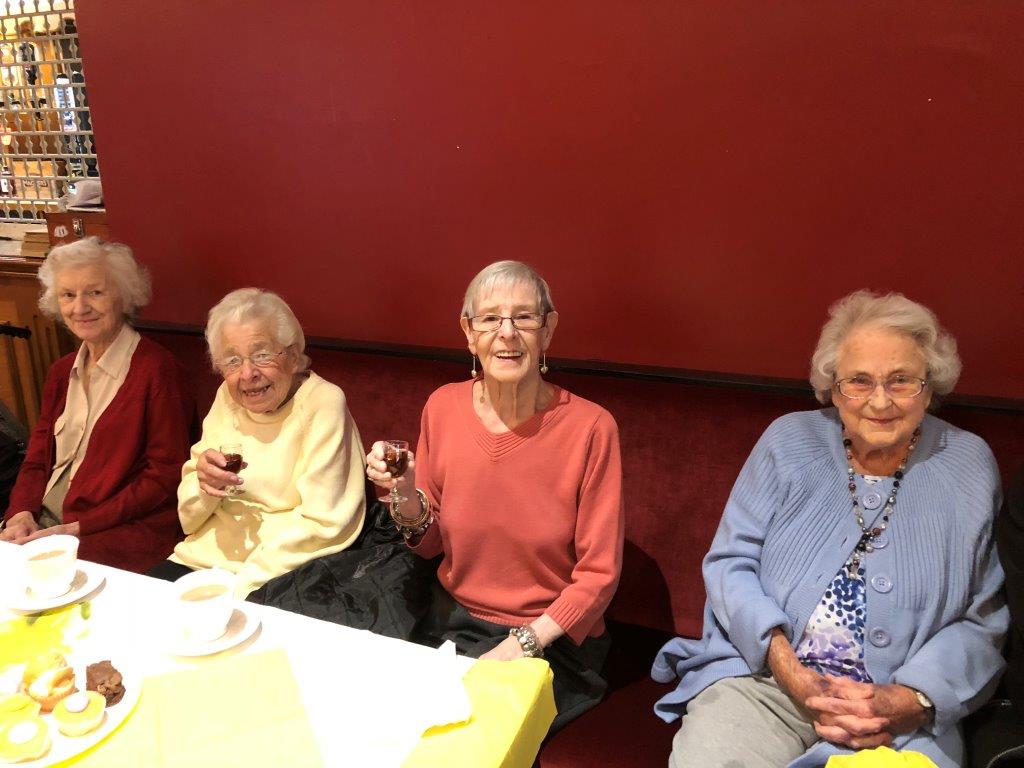 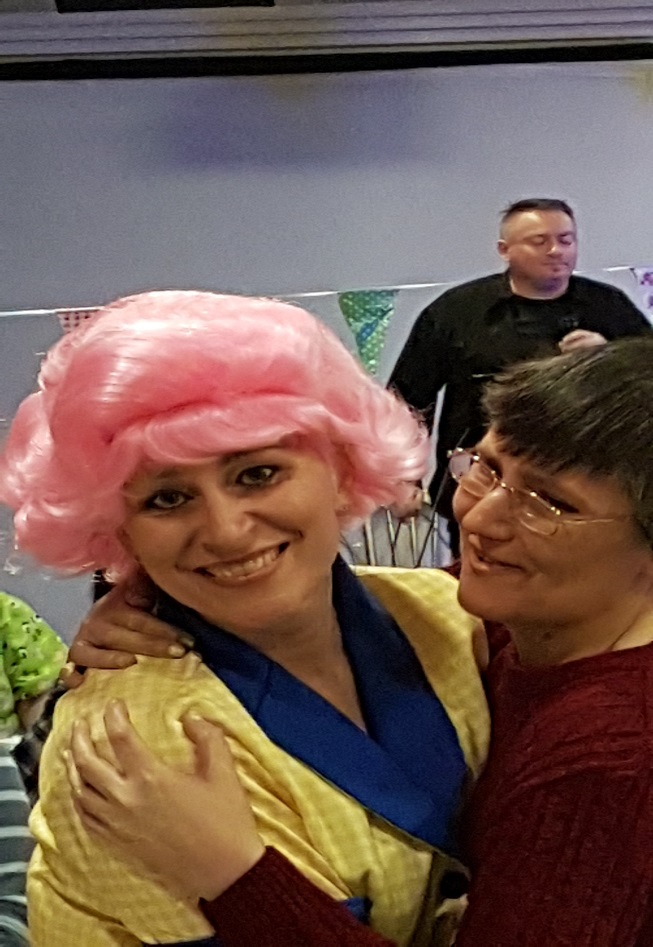 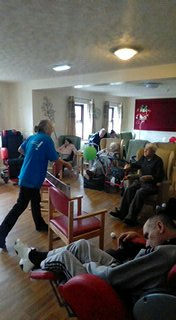 